МКОУ Кочубейская средняя общеобразовательная  школа №1«Утверждаю».Директор МКОУ «КСОШ№1»_______________ /Газимагомедов Р.О. /«_____» ________________ 2016 г.        Зам. директора по учебно-методической работе___________________ Мазаева К. М. Отчет работы заместителя директора по учебно-методической работеОтчет работы заместителя директора по учебно-методической работеза  2015-2016 годза  2015-2016 год                              ЗАВУЧ по УМР: Мазаева К.М.     Наша школа в этом учебном году работала над общей методической темой «Повышение эффективности педагогического процесса и обеспечение качества образования». Эта тема согласуется с подпрограммами «Одарённые дети», «Воспитай гражданина России», «Здоровьесберегающие технологии», «Учись учиться». Целью методической работы школы стало развитие личности ребёнка, раскрытие его творческих способностей, сохранение физического и психического здоровья учащихся и учителей, защиту прав на образование, максимальное удовлетворение всех общеобразовательных потребностей.                                                                                                                  Поставленная цель осуществляется через задачи: Работать по образовательной подготовке учащихся:– формировать прочные, глубокие знания основ наук;                                                                               – повышать мотивацию обучения;                                                                                                                – формировать навыки культуры умственного труда;                                                                                 – формировать систему общих и специальных умений и навыков;                                                              – формировать коммуникативные и рефлексивные навыкиОбеспечить реализацию учебного плана школы, плана ВШК.Регулярно проводить мониторинг достижений учащихся по областям знанийОбеспечить внедрение в учебный процесс новых образовательных технологий: развивающее обучение, метод проектов, проблемное обучение.Наладить работу учителей-предметников со слабоуспевающими и неуспевающими детьмиОсуществлять личностно-ориентированный подход к учащимся второй и третьей ступеней в полной мере.Для решения задач в школе были созданы следующие условия:– составлен учебный план, позволяющий заложить фундамент знаний по основным дисциплинам, обеспечивающий уровень, соответствующий стандарту образования;                         – разработана Программа информатизации школы;                                                                                 – сложена структура методической службы;                                                                                                                   – учителя школы в течение года обучались на базе ДИПКК.                                                                     -  методическиеобъединения имели планы работы;                                                                                    – производился ВШК администрацией;                                                                                                     – продолжена работа по обеспечению сохранности здоровья и здорового образа жизни детей; – работа по организации учебно-воспитательного процесса носила научно-методический характер;Работа методического совета школыВ школе работает 7 методических объединений:- МО  учителей начальной школы; ( Рук.МО- Полякова Л.А.)- МО учителей русского языка и литературы; ( Рук. МО- Мостовая Н.С.)- МО  учителей естественного цикла;( рук. МО- Абдулхаликова П.М.)- МО учителей иностранного языка; ( Рук. МО- Курбанова Т.С)                                                                                                                                                            - МО учителей истории и обществознания ( рук. МО- Гайдарова С.А.)                                                                                                                                                -МО учителей математики, физики и информатики (рук. МО- Рабаданова П.Р.) -МО учителей ИЗО, музыки и технологии.( рук. МО- Гусенов М.М.)                                                         Все МО активно работали над решением темы школы через:           - заседания МО, на которых рассматривали новинки педагогической литературы, выступали    с докладами,  творческими отчетами;- взаимопосещение уроков;- мероприятия ВШК;- участие в районных педагогических семинарах;- использование информационных технологий на уроках и во внеурочное время;-  работа с сайтом образовательного учреждения.Методические советы проводились регулярно. Передовой педагогический опыт изучается и обобщается в ходе проведения методических советов школы, педагогических советов, на методических объединениях. По плану, в течение года методическим советом было проведено 6 заседаний по следующим темам:Методическими объединениями ведётся сравнительный анализ качественных показателей участия классов во всех внеклассных мероприятиях по предметам. Проводится мониторинг ЗУН по предметам, классам, персонально.      Особо отмечена работа МО учителей  русского языка и литературы и МО учителей иностранного языка, в рамках реализации направления «Англоязычный Дагестан» и                                «Русскоязычный Дагестан» подпроекта «Просвещение и духовное развитие приоритетного проекта Президента Республики Дагестан «Человеческий капитал». Проводился ряд внепрограммных мероприятий, для привлечения интереса  учащихся к изучению языка. Так как приоритетной задачей современного образования является не только развитие интеллектуальных способностей учащихся, но и творческих. Задачи  Методического совета на следующий год:- продолжить работу над методической темой в 2016-2017 учебном году,- учителям осуществить самоанализ деятельности по использованию наиболее эффективных методов и приемов работы с целью повышения качества обучения учащихся;-Улучшить работу с одаренными детьми, найти новые методы по подготовке детей к олимпиадам.- осуществлять открытость информации через сайт школы. Работа с педагогическими кадрами      Статистика педагогических кадров по образованию, стажу,  возрасту, квалификации.                                                              Образование и стаж:                                                               Возрастной состав:                                       По квалификационной категории     К концу  2015/2016года:                                    Работа с молодыми специалистами                                                                                                                                                                                                                                               Школа молодого учителя является составной частью системы повышения квалификации учителей и объединяет преподавателей с высшим и средним специальным образованием, имеющих стаж менее 3 лет. Школа молодого учителя – это постоянно действующее профессиональное объединение педагогов. Цели программы с молодыми специалистами:- формировать у молодых учителей потребность в непрерывном образовании; - помогать учителю, опираясь в своей деятельности на достижения педагогической науки, творчески внедрять идеи в учебно-воспитательный процесс; - способствовать формированию у педагога индивидуального стиля творческой деятельности             -предупреждение наиболее типичных ошибок, противоречий и затруднений в организации учебных занятий, поиск возможных путей их преодоления; 
Формы работы с молодыми специалистами: - наставничество, консультации, взаимопосещение уроков, проведение мастер-классов для молодых учителей; стажировки и т.д.
Организация управления. 	
Куратором для организации работы с молодыми специалистами в школе назначен  заместитель директора по УМР- Мазаева К.М.Функции и обязанности: 
1) организация групповых и индивидуальных занятий для молодых педагогов, проведение практических семинарских занятий; 
2) организация изучения профессиональных потребностей молодых педагогов, помощь в самосовершенствовании; В годовой план работы с молодыми учителями включен  график проведения занятий, открытых уроков по определенной тематике. В течение учебного года проводилось  не менее четырех занятий для молодых специалистов.Практика: - Посещение уроков в рамках методической недели. - Участие в школьных семинарах для молодых специалистов - Посещение молодыми специалистами уроков и внеклассных мероприятий у опытных учителей (Мухажирова Т.И., Курбанова Т.С., Гайдарова С.А.,Рабаданова П.Р., Захарова Н.И.)  Результаты: 
• Оказана адресная методическая помощь по заявленной педагогической проблеме. 
• Молодые педагоги принимают участие в педагогических чтениях, выступают на заседаниях МО. Вывод. Период адаптации  молодых   специалистов  прошел успешно.  Молодым   специалистам  оказывается помощь администрацией и педагогами-наставниками в вопросах совершенствования теоретических знаний, повышения профессионального мастерства.Задачи на следующий учебный год: работать над повышением компетентности  молодых  педагогов в вопросах развития интеллектуального и творческого потенциала учащихся на уроках;направить  работу  на изучение и практическое применение эффективных методов работы с учащимися с разным уровнем мотивации; обеспечение рефлексии и самоконтроля учащихся на протяжении всего урока.  Участие  педагогов в  районных и республиканских конкурсах Участие в  конкурсе «Учитель Года-2016»- Рудикова И.Г.( учитель английского языка),занявшая  1 место на муниципальном этапе этого конкурса.Участие в фестивале-конкурсе «День славянской культуры и письменности в                                                     Республике Дагестан». В муниципальном этапе принимала участие Алиева Б.Н.                          ( учитель русского языка и литературы).в номинации «Лучший видеоролик»- «Мы сохраним тебя, русская речь, великое русское слово…»Участие в Республиканском конкурсе «Дагестан – страна гор». В муниципальном этапе принимала участие Эмирова С.А. ( учитель русского языка и литературы) в номинации «лучший урок» на тему: « Горы-наше настоящее и будущее».Обобщение актуального педагогического опыта учителей, самообразование	У каждого учителя определена индивидуальная тема по самообразованию, которая анализируется через участие педагогов в работе методических объединений, педсоветов, семинаров, творческих отчетах. Одним из традиционных видов работы  педагогов школы являются предметные недели в школе, которые позволяют как учащимся, так и учителям дополнительно раскрыть свой творческий потенциал.      Проведено 7  предметных недель: предметов естественного цикла, гуманитарного цикла, физико-математического цикла, начальной школы, иностранного языка, физкультуры и технологии (отчеты о проведении предметных декад были своевременно сданы руководителями МО). Разнообразные нетрадиционные формы проведения уроков и внеклассных мероприятий вызвали большой интерес учащихся. В рамках предметных недель проведены  внеклассные мероприятия, открытые уроки, интегрированные открытые внеклассные мероприятия, конкурсы рисунков, газет, поделок. Прошли конференции, КВНы, викторины и др.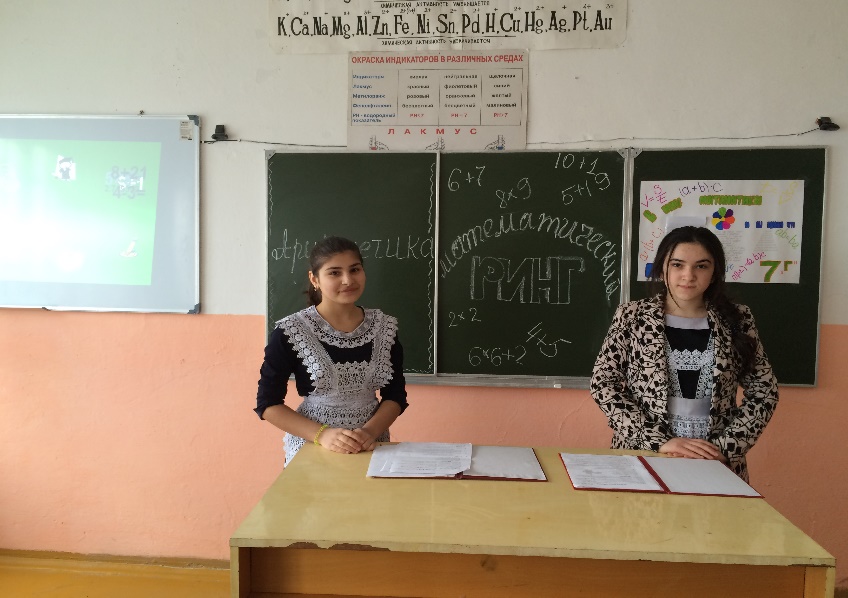 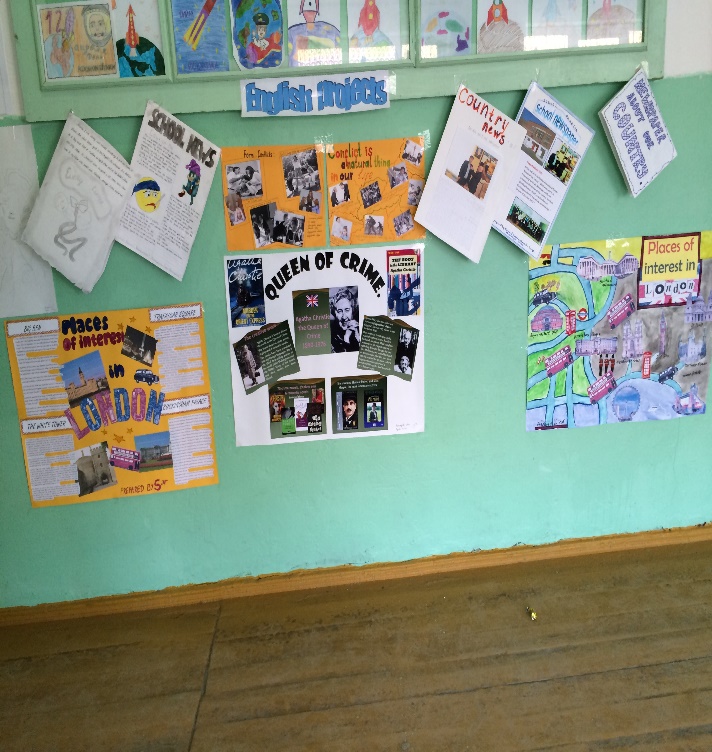 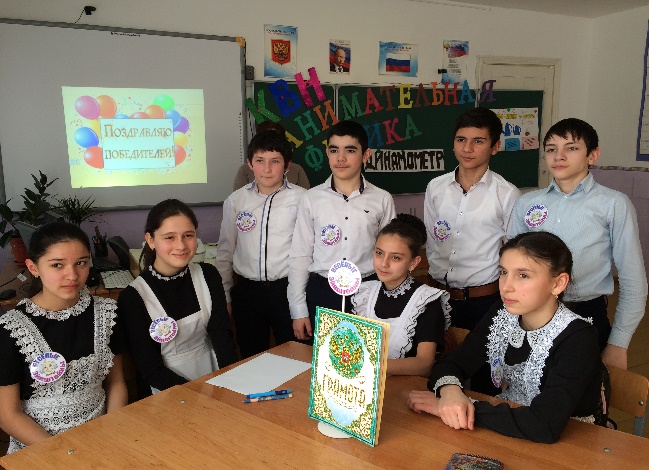 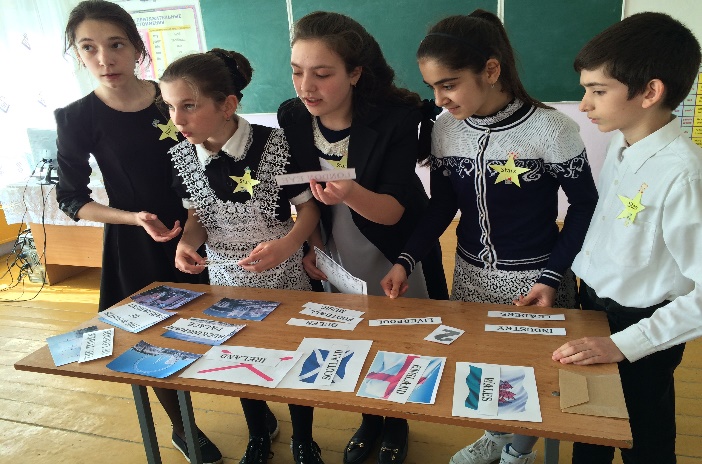 Вывод:  Вся методическая работа направлена на оказание помощи учителя и классным руководителям в улучшении и воспитании школьников, обобщении и внедрении передового опыта повышения теоретического уровня и педагогической квалификации учителей и руководства школы, а также на продолжение работы по совершенствованию педагогического мастерства сотрудников школы.                    3.  Работа с одаренными детьмиВ нашей школе сложилась система работы с одаренными детьми, которая позволяет удовлетворить запросы конкретных детей, через следующие формы обучения:Ра-Работа учащихся по творческим проектам, исследовательским работам.-Система творческих конкурсов, фестивалей.-Участие педагогов в семинарах по проблеме организации работы с одаренными детьми.Роль психологической службы в учебно-воспитательном процессе с ОД направлена на работу с особенностями развития личности одарённого ребёнка (диагностики, практические занятия, направленные на коррекцию с учётом возникших проблем и т.д.)Внедрение ведения портфолио с данными личностного роста ОД.Ответственный за работу с одаренными детьми- зам директора по УМР- Мазаева К.М.                     Один из важнейших аспектов деятельности  - работа   с одарёнными и способными учащимися, их поиск, выявление и развитие. Урочная и внеурочная деятельность строится так, чтобы каждый учащийся мог проявить свои возможности в самых разных сферах деятельности.   Учебный 2015-16 учебный год начался с проведения в МКОУ «КСОШ№1» уроков на тему: «Я талатлив!». Так стартовала в нашей школе работа с одаренными детьми.Был проведен конкурс по информатике «Я талантлив». ( Провел  учитель информатики–Газимагомедов Р.О.)                                                                                                                                                Цель конкурса:	                                                                                                                                                     -выявление и поддержка одаренных учеников;                                                                                                           -возможность проявления своих способностей и умений в компьютерных технологиях.                                                                                                                                                                                   -повышение уровня подготовки школьников, имеющих склонность к изучению информатики;     -образование картины мира, в котором возрастает роль специалистов в области компьютерных технологий;                                                                                                                                                                           -создание условий для развития навыков самостоятельной исследовательской деятельности, умений реализовать полученные знания на практике.                                                           Учащиеся,которые имеют в своей копилке достижений-создание ни одной презентации,своих собственных сайтов на спортивную или же образовательную тематику,клипов,короткометражных фильмов о своем классе и т.д. продемонстрировали свои работы Ребята не чувствовали соревновательного момента,им было отрадно,что их талантливые труды не остались незамеченными. Призерами стали: Ашаханов Саадула- 11«Б»,Басин Назар 10 «А», Искандерова Субханат-8 «А». Интересный открытый урок на тему: «Радуга талантов» (Провела зам.директора по УМР- Мазаева К.М)В нашей школе очень много талантливых учеников, но в рамках урока лишь некоторые из них призентовали свои таланты:                                                                                                                               Аршаева Саида,ученица 11 «в» кл. дала возможность присутствующим насладиться своими художественными способностями.Ее работы наполнены взрослым взглядом на окружающее.Надеемся ,что талант ученицы,в дальнейшем получит свое развитие.                                                                                                                            Богачков Олег,ученик 9 «В» кл. зачитывал талантливые стихи своего собственного сочинения.О войне,жизни и любви. Поэтический талант подростка всех поразил.                                       Ученицы  6-7 классов  организовали небольшую выставку своих подделок,изделий и прочего.Талант «золотых ручек» школы радовал глаз.                                                                                                                                                                          Также,на уроке, голоса сестер  Кати и Насти Носовых лилеяли слух.Талантливое исполнение ими песни на английской языке, исполнение песен ученицы 8 «б» класса  Абасовой М. создали общий фон талантливой атмосферы.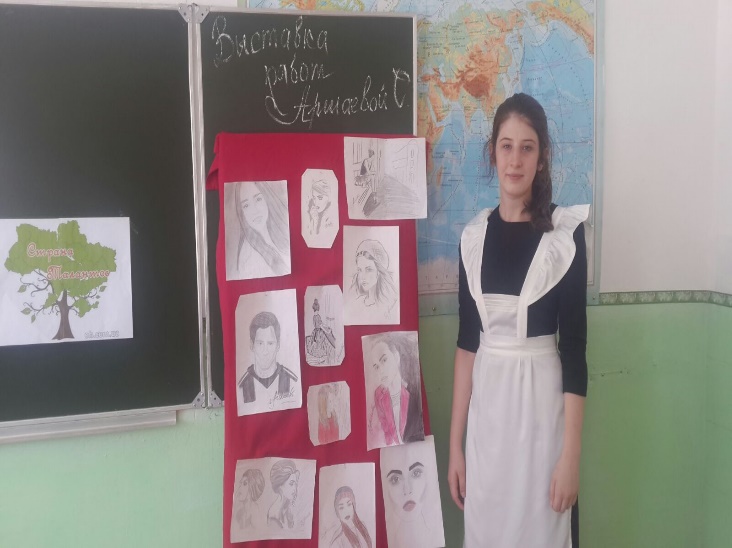 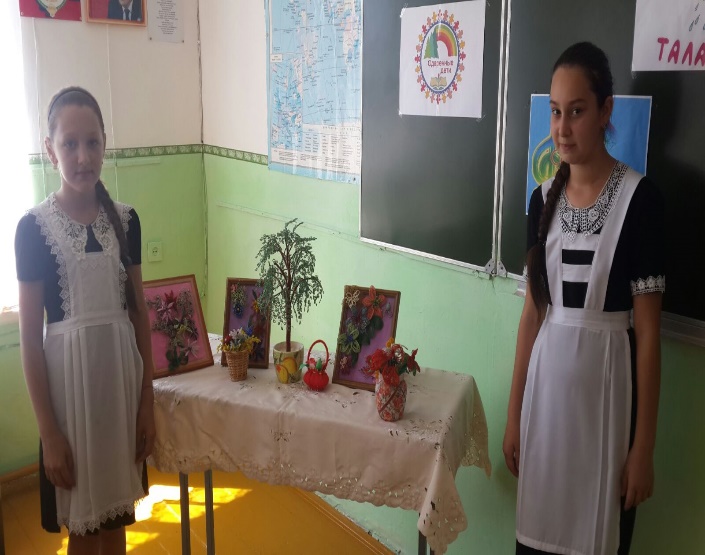                        Всероссийская предметная олимпиада школьников            Ежегодно в школе проходит школьный этап Всероссийской предметной олимпиады.                Так, с 3 по 24 октября 2015-16 года она прошла в соответствии с целевой программой «Одарённые дети».Школьный этап Олимпиады проводился в соответствии с требованиями и по олимпиадным заданиям, разработанным предметно-методическими комиссиями муниципального этапа Олимпиады. В школьном этапе Олимпиады по каждому общеобразовательному предмету принимали участие обучающиеся 5-11 классов МКОУ «КСОШ №1» ,что позволило задействовать одарённых учащихся из среднего звена и активизировать работу учителей-предметников с сильными учащимися.По результатам проведения школьного этапа, учащиеся принимали участие в районном этапе ВОШ, С 1 ноября по 23 января .                                                         Результаты участия:Выводы:   Одной из причин отсутствия первых мест на муниципальном этапе ВШО и затруднений  у учащихся, можно отнести нехватку внепрограммых знаний, невысокий уровень кругозора. В целом, результаты участия в предметных олимпиадах говорят о удовлетворительном уровне подготовки учащихся к выполнению нестандартных заданий, но недостаточно развита  целенаправленная работа со стороны учителей по подготовке детей к участию в этапах всероссийской олимпиады школьников. Задачей на следующий год  будет-улучшение работы в этом направлении.                Всероссийский конкурс юных чтецов «Живая классика».                                                           Цель конкурса: выявление, поддержка и стимулирование талантливых исполнителей, владеющих жанром художественного слова.                                                                                                На школьном этапе принимали участие  14 учеников с 5-9 класс. Победители школьного этапа: Абдулкадырова Патимат – 6 «В» кл.,Лисицкая Дарья- 5 «а» кл,,Астафурова Дарья – 6 «А» кл. На муниципальном этапе принимали участие Абдулкадырова П., Лисицкая Дарья, которым были вручены грамоты за яркое и проникновенное исполнение.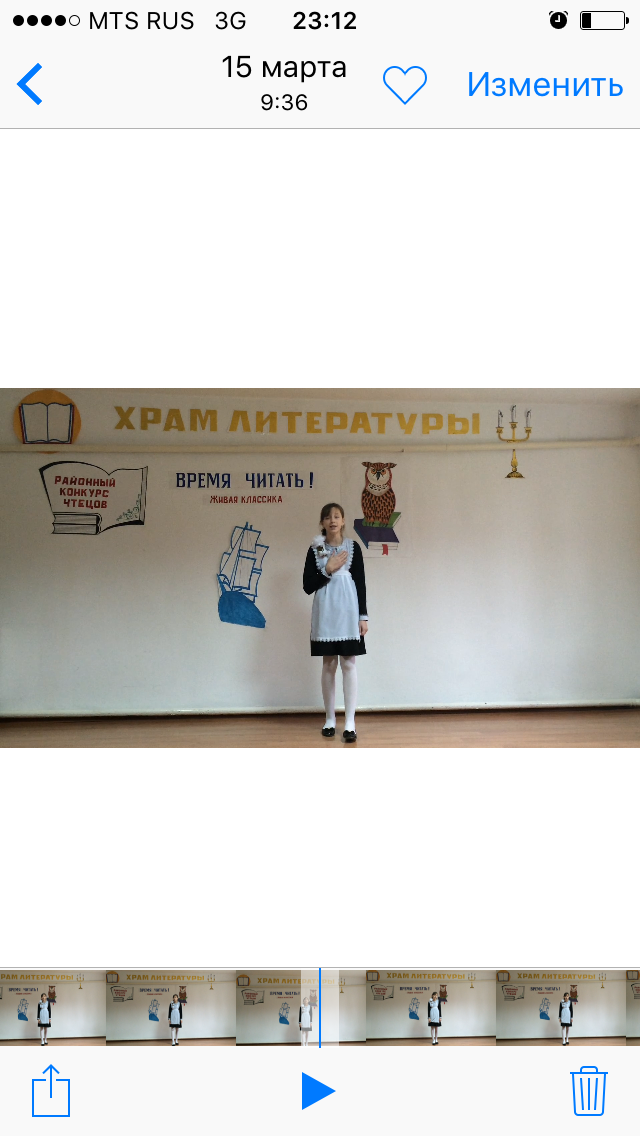 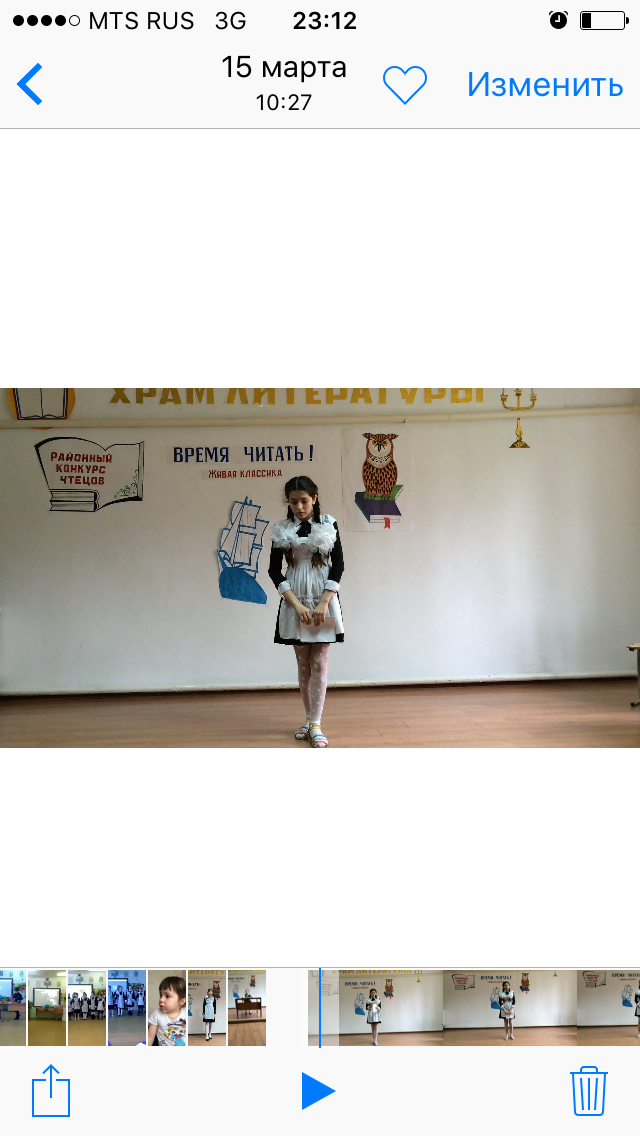                                  Дистанционные Олимпиады и конкурсыVI Всероссийская предметная олимпиада, организованная Центром выявления и поддержки одаренных детей и талантливой молодежи.  Г. Бийск.  ; Рахматулаева Диана  11 «А»-1 место (История)  и Давудова Патимат  11 «В»-1 место ( обществознание), Омаров Магомед-3 место( русский язык), Халилов Хабибула- 2 место( русский язык), Гаджиева Шуайнат- 2 место ( биология).Олимпиада « Олимпусик» г. Калининград, для учащихся начальной школы. Участники 21., из них 2 призера: Шамхалов Магомед и Магомедов Магомед, учащиеся 4-х классов                                                                  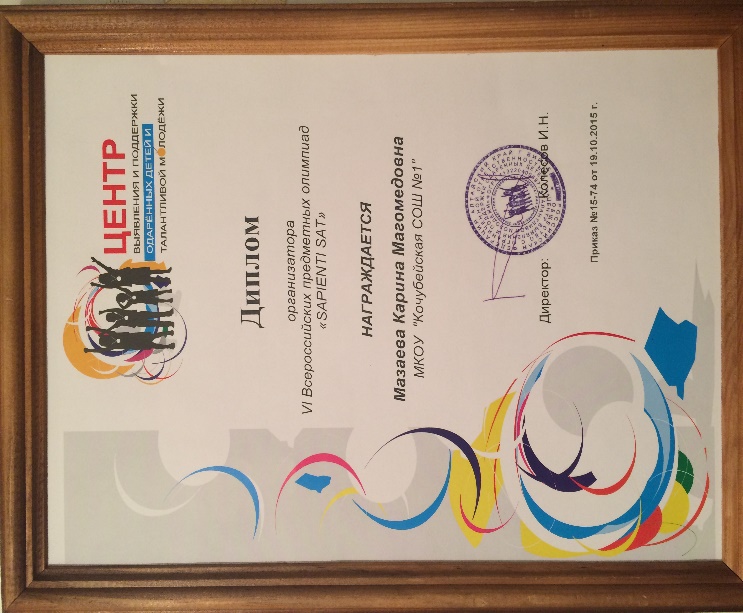 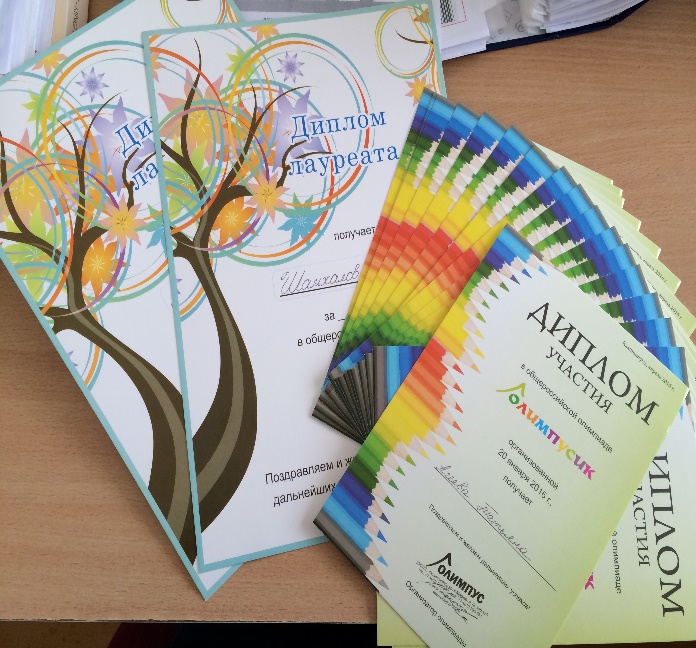 Участие в международном литературном конкурсе « Купель» 2015-16 . Ученица 11 «В» класса- Аршаева Саида с стихотворением, собственного сочинения « Мой Дагестан» (  учитель - Захарова Н.И.)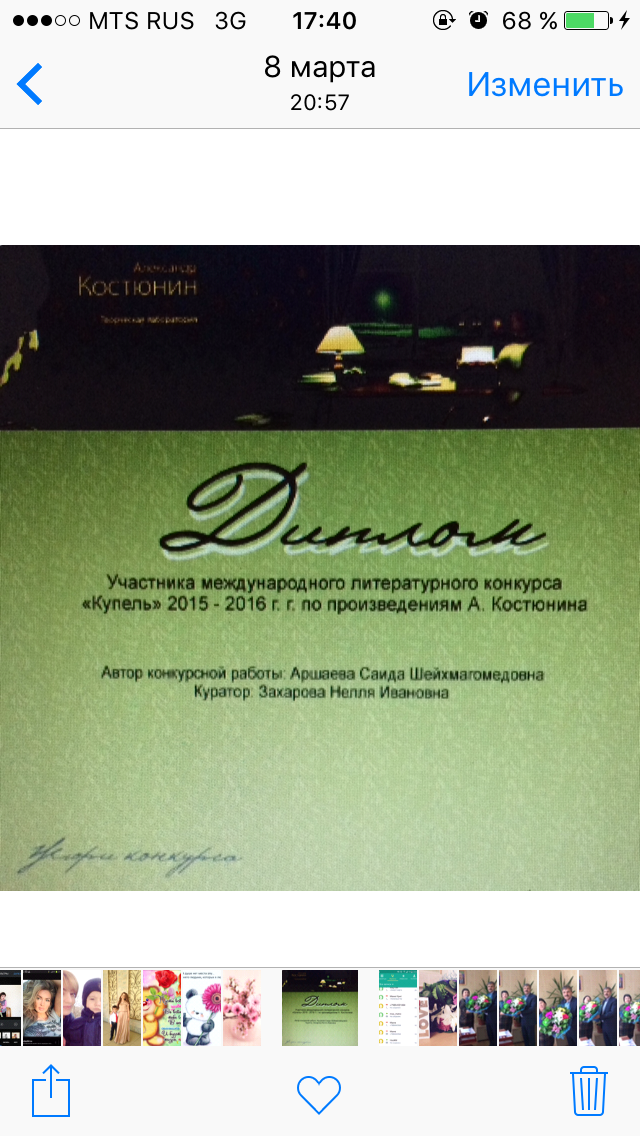 Школьная конференция проектно-исследовательских работ « Мой первый шаг в науку »              В соответствии с планом работы школы с одаренными и способными учащимися традиционно прошла  Школьная конференция проектно-исследовательских работ             «Мой первый шаг в науку»  где  приняли участие ученики 3-11-х классов.  На конференцию представлено  13 исследовательских работ, выполненных учащимися, разнообразных по тематике и исполнению.Цели и задачи конференции:развитие интеллектуального творчества учащихся, привлечение их к учебно-исследовательской деятельности;выявление способных и одаренных учащихся в различных отраслях знаний, оказание им поддержки;демонстрация и пропаганда лучших достижений учащихся, опыта работы учителя по организации учебной и поисково-исследовательской деятельности;       Её  организованной работе предшествовала большая исследовательская деятельность школьников и их научных руководителей - учителей нашего образовательного учреждения. Работа всех секций проходила в творческой, доброжелательной обстановке, в атмосфере взаимопонимания и сотрудничества.По решению жюри: Лучшие проектные работы года:  Ахмедовой Розы ученицы 7 «А» кл-1 место, ученика 11 «Б» класса Ашаханова Саадулы- 2 место, Абдурахмановой Патимат - ученицы 8 «Б» класса- 3 место. Именно в этих работах были соблюдены все критерии. Это и оригинальность проблемы, и ее решение, практическая значимость работы и актуальность проблемы. Большой интерес к научно-практической конференции проявили учащиеся начальной школы. Дети очень серьезно отнеслись каждый к своей теме. Каждая тема оригинальна и актуальна. Особо хочется выделить работы: Шамсулвараевой Алины, Эмировой Елизаветы, Шамхалова Магомеда.Победителей наградили дипломами 1,2,3 степени и ценными призами, всех остальных участников грамотами, а учителей-наставников-благодарностями.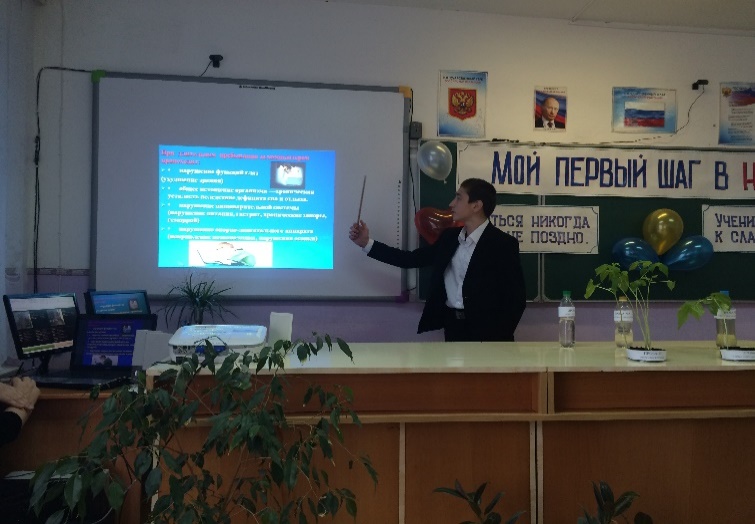 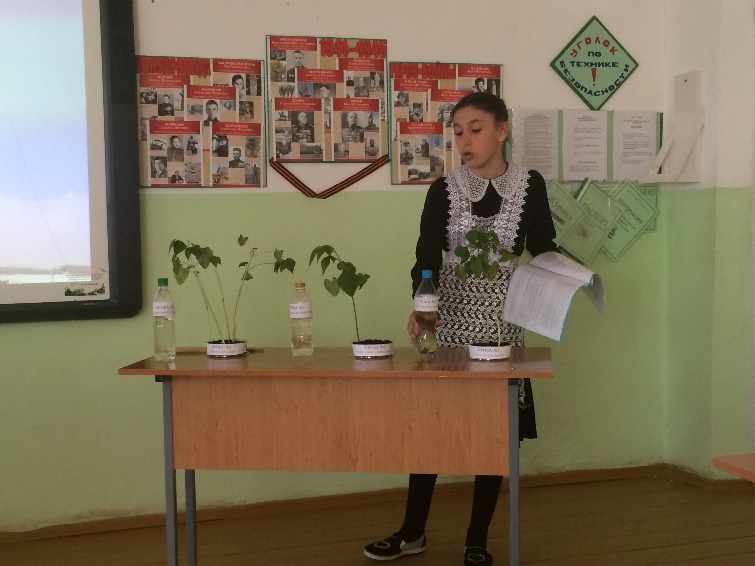 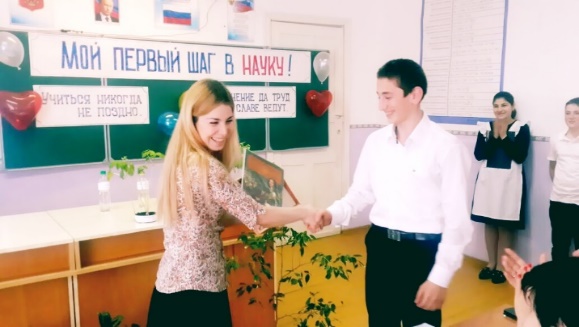 Участие учащихся МКОУ « Кочубейская СОШ №1» в течении 2015-2016 учебного года в различных конкурсах:Конкурс исследовательских работ на английском языке. Чмуль Ангелина- 9 «В» кл.                        ( 1 место – муниципальный этап)Всеросийский конкурс сочинений ( учащиеся 5- 8 классов)(участники)Республиканский Конкурс Исследовательских работ  «Казаки на Кавказе» Обыденникова Карина. ( участник)Республиканский конкурс « И гордо реет Флаг державный».  Микаилов Шахназар  с авторским стихотворением.и Алисултанов Абдулхалик с подделкой «Символика Р.Ф»- 2 место- муниципальный этап)Республиканский конкурс рисунков «Нет вредным привычкам». Гитиномагомедова Амина 5 «в» кл. ( 2 место-муниципальный этап)Республиканский фестиваль « Дни славянской письменности в России» Висханова Заира- 8 «А» кл с Авторским стихотворением « Моя Россия» ( участник)Республиканский конкурс « Дагестан- страна гор». Сочинение – Свистунова Любовь    10 «А» кл.(участник)Республиканская выставка-конкурс работ по технологии. Волкова Карина-10 «Б» кл (результаты не объявлены);Республиканский конкурс «Работа образовательных учреждений по профилактике наркомании, преступности и    безнадзорности детей и подростков». Проект «Зло, которое можно победить» Абдуразакова Аминат 9 «В» кл. (участник)       Очень много учащихся в нашей школе, имеющих спортивную одаренность:        Ахмедов Бадави, Афризанов Руслан, Мартыненко Олег, Гусятникова Виктория, Алиомаров Гасан,Муртазалиева Диана,Расулов Мустафа и многие др.,которые принесли в копилку нашей школы очень много наград в различных соревнованиях: «Презедентские состязания», турниры по шашкам, соревнования по волейболу, баскетболу, футболу, призовые места как индивидуальные, так и командные.Выводы: в школе в системе организована и ведется работа с одаренными детьми;используются активные формы организации работы;увеличилось количество участников  мероприятий, конкурсов;недостаточно ведется исследовательская работа  одаренными детьми по химии, физической культуре, технологии. Рекомендации:Продолжить индивидуальную работу с учащимися с высокой мотивацией к учёбе.Систематизировать работу по созданию и обновлению банка данных одарённых детей.Активизировать работу молодых и вновь прибывших педагогов с одарёнными детьми.         Анализ методической работы педагогического коллектива по реализации плана методической работы на год, можно оценить положительно. Активность учителей возрастает. Хорошо работает МО начальных классов, гуманитарного цикла, математического и естественного цикла. Кроме открытых уроков администрацией школы посещаются уроки в рабочем порядке по плану  внутришкольного контроля, посещение уроков молодых специалистов наставниками, руководителями МО. Повышается профессиональный уровень учительского коллектива.Работа  над данной методической  темой школы способствовала созданию условий для  реализации доступности, качества и  эффективности образования,  способствующих    развитию и саморазвитию нравственной, гармоничной, физически здоровой личности, способной к творчеству и  самоопределению. Исходя из вышеизложенного в следующем учебном году необходимо: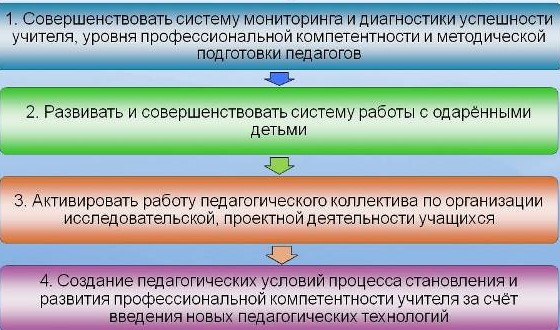            Важным элементом совершенствования методической работы школы является активизация педагогической деятельности каждого преподавателя: стремление изучать новые образовательные концепции, применять их на практике, адекватно оценивать результаты своей работы и использовать их в научно-методических изысканиях. Задача администрации школы состоит в поддержке работы преподавателей (с учетом психолого-педагогических аспектов воспитания и образования), стимулировании творческих поисков каждого, направленных на совершенствование существующей образовательной программы и–как результат – способствующих профессиональному росту преподавательского состава и повышению уровня предоставляемой образовательной услуги.